Главни делови реченице јесу СУБЈЕКАТ и ПРЕДИКАТ.ПРЕДИКАТ је онај део реченицекоји говори шта ради субјекат, какав је субјекат или шта сеса њим дешава.  М.Т. III-6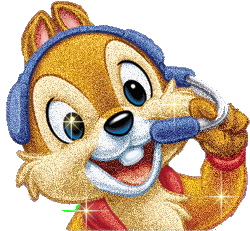 Главни делови реченице јесу СУБЈЕКАТ и ПРЕДИКАТ.ПРЕДИКАТ је онај део реченицекоји говори шта ради субјекат, какав је субјекат или шта сеса њим дешава. М.Т. III-6Главни делови реченице јесу СУБЈЕКАТ и ПРЕДИКАТ.ПРЕДИКАТ је онај део реченицекоји говори шта ради субјекат, какав је субјекат или шта сеса њим дешава. М.Т. III-6Главни делови реченице јесу СУБЈЕКАТ и ПРЕДИКАТ.ПРЕДИКАТ је онај део реченицекоји говори шта ради субјекат, какав је субјекат или шта сеса њим дешава. М.Т. III-6Главни делови реченице јесу СУБЈЕКАТ и ПРЕДИКАТ.ПРЕДИКАТ је онај део реченицекоји говори шта ради субјекат, какав је субјекат или шта сеса њим дешава. М.Т. III-6Главни делови реченице јесу СУБЈЕКАТ и ПРЕДИКАТ.ПРЕДИКАТ је онај део реченицекоји говори шта ради субјекат, какав је субјекат или шта сеса њим дешава. М.Т. III-6